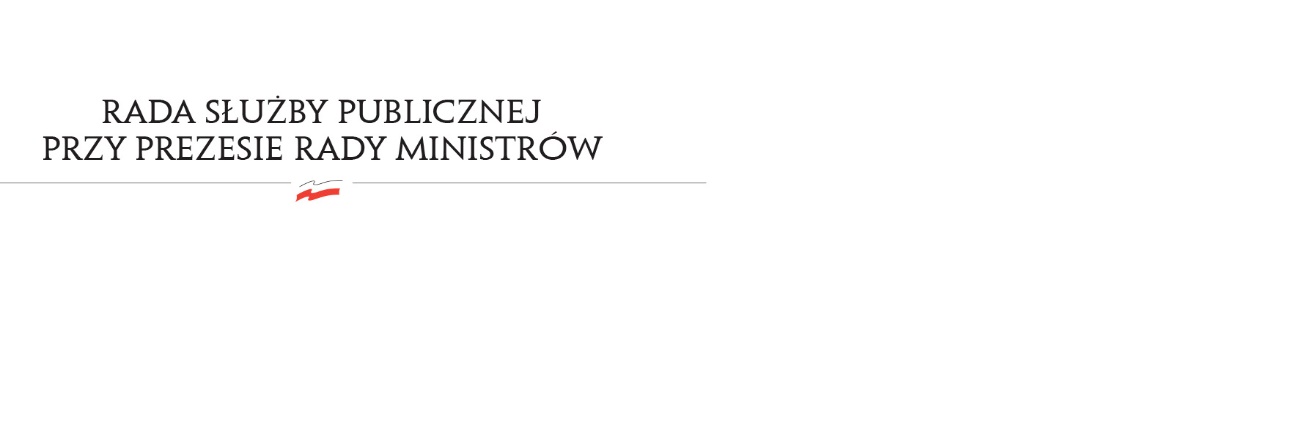 RSP.6412.4.2021.MB	                                                                                                            Uchwała nr 3Rady Służby Publicznejz dnia 28 kwietnia 2021 rokuw sprawie: projektu ustawy o zmianie ustawy – Prawo geologiczne i górnicze oraz niektórych innych ustawRada Służby Publicznej pozytywnie opiniuje projekt ustawy o zmianie ustawy – Prawo geologiczne i górnicze oraz niektórych innych ustaw, w zakresie służby cywilnej, pod warunkiem uzgodnienia z Szefem Kancelarii Prezesa Rady Ministrów kwestii zawartych w piśmie z dnia 13 kwietnia 2021 roku. 